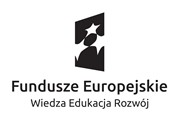 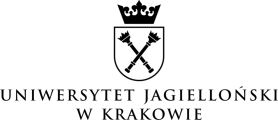 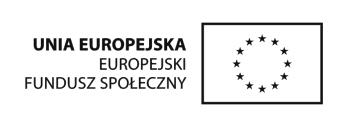 Kraków, dnia 19 kwietnia 2018 r.MODYFIKACJAZaproszenie do składania ofert zwane dalej „Zaproszeniem” Nazwa (firma) oraz adres Zamawiającego.Uniwersytet Jagielloński, ul. Gołębia 24, 31-007 Kraków.Jednostka prowadząca sprawę:Dział Zamówień Publicznych UJ, ul. Straszewskiego 25/2, 31-113 Kraków;tel. +4812-432-44-50; faks +4812-663-39-14;	 e-mail: bzp@uj.edu.plstrona internetowa: www.uj.edu.plmiejsce publikacji ogłoszeń i informacji: http://www.przetargi.uj.edu.pl/zaproszenia-oferty-uslugi-spoleczneTryb udzielenia zamówienia.Postępowanie prowadzone jest w trybie procedury ogłoszenia zaproszenia do złożenia ofert, w oparciu o art. 138o ust. 2 – 4 ustawy z dnia 29 stycznia 2004 r. – Prawo zamówień publicznych (t. j. Dz.U. 2017 poz. 1579 ze zm.).Do czynności podejmowanych przez Podmiot zamawiający, zwany dalej Zamawiającym 
i Podmiot zainteresowany, zwany dalej Wykonawcą, w postępowaniu o udzielenie zamówienia stosuje się zapisy przedstawione w niniejszym Zaproszeniu. Opis przedmiotu zamówienia.Przedmiotem zamówienia jest świadczenie usług hotelowych oraz innych wchodzących w zakres działalności hotelu (tj. usług restauracyjnych) na potrzeby uczestników wizyt studyjnych zgodnie z wymaganiami jakościowymi i ilościowymi opisanymi w niniejszym Zaproszeniu.Zamawiający dopuszcza składanie ofert częściowych, zgodnie z następującym podziałem:CZĘŚĆ 1 PRZEDMIOTU ZAMÓWIENIA - OBIEKT HOTELOWY, co najmniej 
3-gwiazdkowy, mogący zaoferować noclegi ze śniadaniem w pokojach 2-osobowych typu twin dla maksymalnie 30 osób uczestniczących w organizowanej wizycie studyjnej w Warszawie w terminie od 15 do 20 lipca 2018 r., tj. 5 dób hotelowych.CZĘŚĆ 2 PRZEDMIOTU ZAMÓWIENIA - OBIEKT HOTELOWY, co najmniej 3-gwiazdkowy, mogący zaoferować noclegi ze śniadaniem w pokojach 2-osobowych typu twin dla maksymalnie 30 osób uczestniczących w organizowanej wizycie studyjnej w Warszawie w terminie od 14 do 19 lipca 2019 r., ., tj. 5 dób hotelowych, z zastrzeżeniem, iż Zamawiający, zachowując czas trwania usługi, w terminie do 30.04.2019 potwierdzi ostatecznie termin realizacji usługi, który może ulec przesunięciu o +/- 2 tygodnie. Szczegółowy opis przedmiotu zamówienia - w odniesieniu do CZĘŚCI 1 i 2:Wymagana lokalizacja obiektów dedykowanych do realizacji zamówienia -  Warszawa, maksymalnie w promieniu 10 km (pieszo) od ul. Rybnickiej, 02-432 Warszawa, z uwagi, iż wizyty studyjne będą się odbywać w firmie Rivet Group sp. z o.o. mieszczącej się pod adresem wskazanym powyżej. Zamawiający samodzielnie dokona weryfikacji lokalizacji obiektu dedykowanego do realizacji danej części przedmiotu zamówienia, biorąc pod uwagę najkrótszą 
z wyświetlonych tras pieszych, korzystając z mapy dostępnej pod adresem: http://odleglosci.info Wymagania dotyczące obiektów dedykowanych do realizacji zamówienia:obiekt musi być hotelem 3-gwiazdkowym (wedle oficjalnej kategoryzacji);obiekt musi posiadać salę restauracyjną/jadłodajnię, mogącą pomieścić jednocześnie na śniadaniu co najmniej planowaną przez zamawiającego liczbę gości (wyklucza się możliwość konsumpcji ww. posiłku na stojąco), hol wejściowy, klimatyzację, windę w przypadku budynków piętrowych.Pokoje muszą posiadać: łazienkę (kabina prysznicowa lub/i wanna, umywalka, toaleta), klimatyzację, dostęp do Internetu i znajdować się w zasięgu telefonii komórkowej.Zastrzega się, że doba hotelowa rozpoczyna się nie później niż o godz. 15:00, 
a kończy nie wcześniej niż o godz. 12:00 dnia następnego.Wymagania dotyczące usługi wyżywienia świadczonych w hotelach: Zamawiający wymaga zaoferowania śniadania w formie bufetu,Sposób serwowania śniadań: żywność - na paterach lub półmiskach, napoje - w dzbankach lub termosach utrzymujących stałą temperaturę ciepła,Menu winno obejmować co najmniej:nabiał (150g/na osobę),wędlina (150g/osobę),pieczywo (ilość nielimitowana),dodatek warzywny (min. 2 rodzaje warzyw - łącznie 150g/na osobę),1 potrawa ciepła mięsna (200g/na osobę),1 potrawa ciepła bezmięsna (200g/na osobę),ciasteczka kruche (100g/na osobę).Napoje do śniadań:napoje ciepłe (kawa, herbata) w ilości nielimitowanej;napoje zimne (sok, woda) w ilości nielimitowanej,dodatki do napojów ciepłych: cukier, cytryna, śmietanka lub mleko do kawy - w ilości nielimitowanej.Ogólne warunki przedmiotowe udziału w postępowaniu:Wykonawca musi zaoferować przedmiot zamówienia zgodny z wymogami zamawiającego, określonymi w niniejszym Zaproszeniu w odniesieniu do danej CZĘŚCI, na potwierdzenie czego musi dołączyć do przedkładanej oferty:adres lokalizacji hotelu;opis oferowanego zakwaterowania ze wskazaniem kategoryzacji obiektu oraz opisem oferowanych pokoi;opis proponowanego menu śniadań z uwzględnieniem gramatury i wymaganej ilości potraw;Wykonawca musi zapewnić realizację przedmiotu zamówienia zgodnie 
z następującymi zasadami:uczestnicy organizowanego zdarzenia zostaną zakwaterowani zgodnie 
z przedstawionymi terminami,przygotowanie i podanie posiłków nastąpi zgodnie z przedstawionym harmonogramem,posiłki zostaną przygotowane z zachowaniem zasad higieny i obowiązujących przepisów sanitarnych,posiłki zostaną przygotowane zgodnie z zasadami racjonalnego żywienia, posiłki będą urozmaicone i przygotowane z pełnowartościowych, świeżych produktów z ważnymi terminami przydatności do spożycia.Szacowana przez zamawiającego liczba uczestników wizyt studyjnych, na którą należy przygotować ofertę składaną w przedmiotowym postępowaniu - na daną CZĘSC - to odpowiednio:CZĘŚĆ I PRZEDMIOTU ZAMÓWIENIA – maksymalnie 30 osób,CZĘŚĆ II PRZEDMIOTU ZAMÓWIENIA – maksymalnie 30 osób,przy czym zakłada się, że rozliczenie usług nastąpi na podstawie rzeczywistej liczby osób uczestniczących w wizytach studyjnych zadeklarowanej ostatecznie przez zamawiającego, nie później niż na 30 dni przez rozpoczęciem świadczenia usługi odpowiednio dla Części 1 i 2 Zamówienia.Wykonawca musi zapewnić poniżej wskazane zasady bezkosztowej anulacji zamówionych usług:CZĘŚĆ I PRZEDMIOTU ZAMÓWIENIA:do dnia 15.06.2018 - możliwość bezkosztowej anulacji 20% zamówionego allotmentu.CZĘŚĆ II PRZEDMIOTU ZAMÓWIENIA:do dnia 14.06.2019 - możliwość bezkosztowej anulacji 50% zamówionego allotmentu.Wykonawca musi zaoferować przedmiot zamówienia zgodny z wymogami określonymi 
w Zaproszeniu.Zamówienie realizowane jest w ramach projektu Uniwersytetu Jagiellońskiego „PELIKAN 2.0 - praktyczne kształcenie kompetencji studentów na kierunkach Matematyka i Informatyka UJ oczekiwanych przez pracodawców”, nr umowy 
o dofinansowanie projektu: POWR.03.01.00-00-K178/16-01, współfinansowanego ze środków Unii Europejskiej w ramach Europejskiego Funduszu Społecznego - Program Operacyjny Wiedza Edukacja Rozwój, III Oś priorytetowa „Szkolnictwo wyższe dla gospodarki i rozwoju”, Działanie 3.1 „Kompetencje w szkolnictwie wyższym”.Opis przedmiotu zamówienia zgodny z nomenklaturą Wspólnego Słownika Zamówień Publicznych: 55100000-1 Usługi hotelarskie, 55110000-4 Hotelarskie usługi noclegowe, 55300000-3 Usługi restauracyjne i dotyczące podawania posiłków.Termin wykonania zamówienia. Przedmiot zamówienia musi zostać wykonany zgodnie z przedstawionym w niniejszym Zaproszeniu harmonogramem:dla Części 1 - w dniach 15-20.07.2018,dla Części 2 - w dniach 14-19.07.2019, z zastrzeżeniem, iż Zamawiający, zachowując czas trwania usługi, w terminie do 30.04.2019 potwierdzi ostatecznie termin realizacji usługi, który może ulec przesunięciu o +/- 2 tygodnie. Zasady przeprowadzenia wyboru oferty Przed złożeniem ofert Wykonawcy mogą przesyłać Zamawiającemu uwagi i pytania, co do treści niniejszego Zaproszenia. Zamawiający informuje, iż udzieli odpowiedzi na uwagi i pytania wniesione co najmniej na 3 dni przed upływem terminu składania ofert. Uwagi i pytania wniesione po tym terminie, Zamawiający może pozostawić bez odpowiedzi. 
W uzasadnionych przypadkach, Zamawiający, uwzględniając przesłane uwagi, może dokonać zmiany treści niniejszego Zaproszenia oraz odpowiednio wydłużyć termin składania ofert.Zamawiający odrzuci ofertę Wykonawcy wykluczonego z postępowania.Zamawiający wykluczy z postępowania:Wykonawcę, który nie wykaże spełnienia warunków udziału w postępowaniu opisanych w 6) 3 Zaproszenia.Wykonawcę będącego osobą fizyczną, którego prawomocnie skazano za przestępstwo:o którym mowa w art. 165a, art. 181-188, art. 189a, art. 218-221, art. 228-230a, art. 250a, art. 258 lub art. 270-309 ustawy z dnia 6 czerwca 1997 r. - Kodeks karny (t. j. Dz. U. 2016 poz. 1137 ze zm.) lub art. 46 lub art. 48 ustawy z dnia 25 czerwca 2010 r. o sporcie (t. j. Dz. U.  2016 poz. 176 ze zm.),charakterze terrorystycznym, o którym mowa w art. 115 § 20 ustawy z dnia 
6 czerwca 1997 r. - Kodeks karny,skarbowe,o którym mowa w art. 9 lub art. 10 ustawy z dnia 15 czerwca 2012 r. o skutkach powierzania wykonywania pracy cudzoziemcom przebywającym wbrew przepisom na terytorium Rzeczypospolitej Polskiej (Dz. U 2012 poz. 769);Wykonawcę, jeżeli urzędującego członka jego organu zarządzającego lub nadzorczego, wspólnika spółki w spółce jawnej lub partnerskiej albo komplementariusza w spółce komandytowej lub komandytowo-akcyjnej lub prokurenta prawomocnie skazano za przestępstwo, o którym mowa powyżej;Wykonawcę, wobec którego wydano prawomocny wyrok sądu lub ostateczną decyzję administracyjną o zaleganiu z uiszczeniem podatków, opłat lub składek na ubezpieczenia społeczne lub zdrowotne, chyba że wykonawca dokonał płatności należnych podatków, opłat lub składek na ubezpieczenia społeczne lub zdrowotne wraz z odsetkami lub grzywnami lub zawarł wiążące porozumienie w sprawie spłaty tych należności;Wykonawcę, który z innymi Wykonawcami zawarł porozumienie mające na celu zakłócenie konkurencji między wykonawcami w postępowaniu o udzielenie zamówienia, co zamawiający jest w stanie wykazać za pomocą stosownych środków dowodowych;Wykonawcę będącego podmiotem zbiorowym, wobec którego sąd orzekł zakaz ubiegania się o zamówienia publiczne na podstawie ustawy z dnia 28 października 2002 r. o odpowiedzialności podmiotów zbiorowych za czyny zabronione pod groźbą kary (t. j. Dz. U. 2016 poz. 1541 ze zm.);Wykonawcę, wobec którego orzeczono tytułem środka zapobiegawczego zakaz ubiegania się o zamówienia publiczne;Wykonawcę, który, z przyczyn leżących po jego stronie, nie wykonał albo nienależycie wykonał w istotnym stopniu wcześniejszą umowę w sprawie zamówienia publicznego lub umowę koncesji, zawartą z Zamawiającym, co doprowadziło do rozwiązania umowy lub zasądzenia odszkodowania.Wykonawcę, który posiada powiązania kapitałowe lub osobowe z Zamawiającym, polegające w szczególności na:uczestniczeniu w spółce Zamawiającego jako wspólnik,posiadaniu co najmniej 10 % udziałów lub akcji Zamawiającego,pełnieniu funkcji członka organu nadzorczego lub zarządzającego, prokurenta, pełnomocnika Zamawiającego,pozostaje w związku małżeńskim, w stosunku pokrewieństwa lub powinowactwa w linii prostej, pokrewieństwa drugiego stopnia lub powinowactwa drugiego stopnia w linii bocznej lub w stosunku przysposobienia, opieki lub kurateli z osobami upoważnionymi do zaciągania zobowiązań w imieniu Zamawiającego lub osobami wykonującymi w imieniu Zamawiającego czynności związane z przygotowaniem i przeprowadzeniem procedury wyboru wykonawcy.Wykonawcę, który powołując się na zasoby podmiotu trzeciego lub który zamierza powierzyć wykonanie części zamówienia podwykonawcom nie przedłożył oświadczenia, o którym mowa w punkcie 7) 1 niniejszego Zaproszenia w części dotyczącej tych podmiotów. W toku badania i oceny ofert Zamawiający w pierwszej kolejności dokona rankingu złożonych ofert na podstawie kryteriów oceny ofert, a następnie dokona badania oferty najkorzystniejszej w zakresie spełniania warunków udziału w postepowaniu. W przypadku gdy oferta najkorzystniejsza będzie podlegała odrzuceniu, proces badania ofert zostanie przeprowadzony w stosunku do kolejnej oferty w rankingu.W toku badania i oceny ofert Zamawiający może żądać od Wykonawców wyjaśnień dotyczących treści złożonych ofert, jak również negocjować treść i ceny ofert z zachowaniem zasad przejrzystości oraz uczciwego traktowania Wykonawców. Zamawiający poprawi w tekście oferty oczywiste omyłki pisarskie i oczywiste omyłki rachunkowe, z uwzględnieniem konsekwencji rachunkowych dokonanych poprawek oraz inne omyłki polegające na niezgodności oferty z wymaganiami Zaproszenia, niepowodujące istotnych zmian w treści oferty, niezwłocznie zawiadamiając o tym Wykonawcę, którego oferta została poprawiona.Zamawiający może odrzucić ofertę, w szczególności, jeżeli została złożona po upływie terminu składania ofert, jest niezgodna z wymaganiami Zaproszenia, zawiera rażąco niską cenę bądź zaistnieją inne uzasadnione okoliczności powodujące, iż jest ona niezgodna z obowiązującymi przepisami.Zamawiający unieważni niniejsze postępowanie o udzielenie zamówienia w szczególności w przypadku, jeżeli nie zostanie złożona żadna oferta lub wszystkie złożone oferty zostaną odrzucone albo cena najkorzystniejszej oferty przekracza kwotę, którą Zamawiający może przeznaczyć na sfinansowanie zamówienia, bądź zaistnieją inne uzasadnione okoliczności skutkujące nieważnością Umowy.W sytuacji, gdy nie zostanie złożona żadna oferta lub wszystkie złożone oferty zostaną odrzucone, Zamawiający powtórzy postepowanie w trybie procedury ogłoszenia zaproszenia do złożenia ofert, w oparciu o art. 138o ust. 2 – 4 ustawy z dnia 29 stycznia 2004 r. – Prawo zamówień publicznych (t. j. Dz.U. 2017 poz. 1579 ze zm.), zamieszczając ogłoszenie o zamówieniu wraz z zaproszeniem na stronie podmiotowej Biuletynu informacji Publicznej UJ oraz przesyłając dodatkowo zaproszenie do Wykonawcy wybranego przez Zamawiającego, z zastrzeżeniem że pierwotne warunki zamówienia nie zostały w istotny sposób zmienione.Zamawiający zawiadamia równocześnie wszystkich Wykonawców, którzy złożyli oferty 
o rozstrzygnięciu postępowania podając uzasadnienie faktyczne dokonanego rozstrzygnięcia.Zamawiający zamieszcza niezwłocznie na swojej stronie Biuletynu Informacji Publicznej informację o udzieleniu zamówienia, podając nazwę (firmę) albo imię i nazwisko podmiotu, z którym zawarł umowę o wykonanie zamówienia, albo informację o nieudzieleniu tego zamówieniaOpis warunków podmiotowych udziału w postępowaniu.Zamawiający nie wyznacza warunku udziału w postepowaniu.Wykaz oświadczeń i dokumentów, jakie mają dostarczyć Wykonawcy w celu potwierdzenia spełnienia warunków udziału w postępowaniu oraz braku podstaw do wykluczenia.W celu potwierdzenia braku podstaw do wykluczenia z postępowania w okolicznościach, o których mowa w punkcie 5) 3 Zaproszenia, Wykonawca musi dołączyć do oferty oświadczenie Wykonawcy o braku podstaw do wykluczenia według wzoru stanowiącego załącznik nr 1 do formularza oferty.Wykonawca powołujący się na zasoby innych podmiotów, w celu wykazania braku istnienia wobec nich podstaw wykluczenia jest zobowiązany do złożenia oświadczenia, 
o którym mowa w punkcie 1 powyżej w części dotyczącej podmiotów trzecich.Wykonawca, który zamierza powierzyć wykonanie części zamówienia podwykonawcom, w celu wykazania braku istnienia wobec nich podstaw wykluczenia, jest zobowiązany do złożenia oświadczenia, o którym mowa w punkcie 1 powyżej w części dotyczącej podwykonawców.W przypadku wspólnego ubiegania się o zamówienie przez wykonawców, oświadczenie w celu potwierdzenia braku podstaw do wykluczenia, o których mowa w punkcie 1, składa każdy z wykonawców wspólnie ubiegających się o zamówienie.Jeżeli, w toku postępowania, wykonawca nie złoży oświadczenia, oświadczeń lub dokumentów niezbędnych do przeprowadzenia postępowania, złożone oświadczenia lub dokumenty są niekompletne, zawierają błędy lub budzą wskazane przez Zamawiającego wątpliwości, Zamawiający wezwie do ich złożenia, uzupełnienia, poprawienia w terminie przez siebie wskazanym, chyba że mimo ich złożenia oferta wykonawcy podlegałaby odrzuceniu albo konieczne byłoby unieważnienie postępowania. Informacja o sposobie porozumiewania się Zamawiającego z Wykonawcami oraz przekazywania oświadczeń i dokumentów, a także wskazanie osób uprawnionych do porozumiewania się z Wykonawcami.Dopuszcza się możliwość porozumiewania się przy pomocy listu poleconego, faxu lub drogą elektroniczną, z zastrzeżeniem, że oferta wraz z wymaganymi dokumentami i oświadczeniami musi zostać złożona w formie oryginału na piśmie przed upływem terminu wyznaczonego do składania ofertJeżeli Zamawiający lub Wykonawca przekazują jakiekolwiek dokumenty lub informacje faksem albo drogą elektroniczną, każda ze stron na żądanie drugiej niezwłocznie potwierdza fakt ich otrzymaniaDo porozumiewania się z Wykonawcami upoważniony jest:w zakresie formalnym i merytorycznym – Alicja Rajczyk, ul. Straszewskiego 25/2, 31-113 Kraków; tel. +4812-663-10-68; fax +4812-663-39-14,e-mail: alicja.rajczyk@uj.edu.plDział Zamówień Publicznych UJ, ul. Straszewskiego 25/2, 31-113 Kraków, pracuje od poniedziałku do piątku w godzinach od 7:30 do 15:30, z wyłączeniem dni ustawowo wolnych od pracy.Termin związania ofertą.Termin związania ofertą wynosi 30 dni.Wykonawca samodzielnie lub na wniosek Zamawiającego może przedłużyć termin związania ofertą, z tym że Zamawiający może tylko raz, co najmniej na 3 dni przed upływem terminu związania ofertą, zwrócić się do Wykonawców o wyrażenie zgody na przedłużenie tego terminu o oznaczony okres, nie dłuższy jednak niż 60 dni.Bieg terminu związania ofertą rozpoczyna się wraz z upływem terminu do składania 
i otwarcia ofert.Opis sposobu przygotowywania ofert.Każdy Wykonawca może złożyć tylko jedną ofertę, która musi obejmować całość przedmiotu zamówienia, odpowiednio dla oferowanych części zamówienia. Dopuszcza się możliwość składania jednej oferty przez dwa lub więcej podmiotów. W takim przypadku, zapisy Zaproszenia dotyczące wykonawcy stosuje się odpowiednio do wykonawców wspólnie ubiegających się o udzielenie zamówienia publicznego.Wymaga się aby oferta wraz ze wszystkimi załącznikami była podpisana przez osoby uprawnione do reprezentowania wykonawcy. W przypadku składania ofert przez Wykonawców wspólnie ubiegających się o udzielenie zamówienia lub w sytuacji reprezentowania wykonawcy przez pełnomocnika, do oferty winno być dołączone pełnomocnictwo w formie oryginału lub notarialnie poświadczonej kopii. Wraz z pełnomocnictwem powinien być złożony dokument potwierdzający możliwość udzielania pełnomocnictwa. Pełnomocnictwa sporządzone w języku obcym Wykonawca składa wraz z tłumaczeniem na język polski.Oferta wraz ze stanowiącymi jej integralną część załącznikami powinna być sporządzona przez wykonawcę według treści postanowień niniejszego Zaproszenia oraz według treści formularza oferty i jego załączników stanowiącego załącznik nr 1 do niniejszego Zaproszenia. W szczególności oferta winna zawierać wypełniony i podpisany formularz oferty wraz z załącznikami (wypełnionymi i uzupełnionymi lub sporządzonymi zgodnie 
z ich treścią), w szczególności:szczegółowa kalkulacja cenowa przygotowana w TABELI/TABELACH 
z uwzględnieniem wymagań i zapisów pkt 10) niniejszego Zaproszenia i jego załączników; w odniesieniu do CZĘŚCI I i II PRZEDMIOTU ZAMÓWIENIA - opis hotelu dedykowanego do realizacji przedmiotu zamówienia, ze wskazaniem jego lokalizacji oraz oferowanego zakwaterowania, pozwalający na dokonanie stosownej weryfikacji oferowanego przedmiotu zamówienia względem wymagań zamawiającego oraz opis proponowanego menu śniadań z uwzględnieniem gramatury i wymaganej ilości potraw.oryginał pełnomocnictwa (pełnomocnictw), notarialnie poświadczoną kopię lub kopię poświadczoną za zgodność z oryginałem przez osoby umocowane, o ile oferta będzie podpisana przez pełnomocnika;Oferta musi być napisana w języku polskim.Jeżeli Wykonawca składając ofertę, zastrzega sobie prawo do nieudostępnienia innym uczestnikom postępowania informacji stanowiących tajemnicę przedsiębiorstwa, w rozumieniu przepisów o zwalczaniu nieuczciwej konkurencji, musi to wyraźnie wskazać w ofercie, poprzez złożenie stosownego oświadczenia zawierającego wykaz zastrzeżonych dokumentów i wykazanie iż zastrzeżone informacje stanowią tajemnicę przedsiębiorstwa. Dokumenty opatrzone klauzulą; „Dokument zastrzeżony” winny być załączone łącznie z oświadczeniem, o którym mowa powyżej na końcu oferty.Zaleca się, aby wszystkie strony oferty wraz z załącznikami były podpisane przez osobę (osoby) uprawnione do składania oświadczeń woli w imieniu wykonawcy, przy czym na formularzu oferty i na jego załącznikach (oświadczeniach) podpisy (podpis) winny być opatrzone pieczęcią firmową i imienną wykonawcy. Zaleca się, aby wszystkie karty oferty wraz z załącznikami były jednoznacznie ponumerowane i złączone w sposób uniemożliwiający swobodne wysunięcie się którejkolwiek karty oraz, aby Wykonawca sporządził i dołączył spis treści oferty.Wszelkie poprawki lub zmiany w tekście oferty muszą być podpisane przez osobę (osoby) podpisującą ofertę i opatrzone datami ich dokonania.Wszelkie koszty związane z przygotowaniem i złożeniem oferty ponosi Wykonawca.Miejsce oraz termin składania i otwarcia ofert.Oferty należy składać w Dziale Zamówień Publicznych Uniwersytetu Jagiellońskiego, przy ul. Straszewskiego 25/2, 31-113 Kraków, w terminie do dnia 26 kwietnia 2018 r. do godziny 10:00Oferty otrzymane po terminie do składania ofert zostaną niezwłocznie zwrócone Wykonawcom bez otwierania.aWykonawca winien umieścić ofertę w kopercie zaadresowanej do Zamawiającego, na adres podany w pkt 12) 1. Zaproszenia, która będzie posiadać następujące oznaczenia: „Zaproszenie do złożenia oferty na wyłonienie Wykonawcy w zakresie świadczenie usług hotelowych na potrzeby uczestników wizyt studyjnych w odniesieniu do 2 części zamówienia , nr sprawy: 80.272.86.2018, część ………- nie otwierać przed dniem 26 kwietnia 2018 godz. 10:05” oraz opatrzy kopertę pieczęcią adresową Wykonawcy. Wykonawca może wprowadzić zmiany lub wycofać złożoną przez siebie ofertę pod warunkiem, że Zamawiający otrzyma pisemne powiadomienie o wprowadzeniu zmian lub wycofaniu oferty przed upływem terminu składania ofert.Wykonawca nie może wycofać oferty ani wprowadzić jakichkolwiek zmian w jej treści po upływie terminu składania ofert.Otwarcie ofert jest jawne i nastąpi w dniu 26 kwietnia 2018 o godzinie 10:05 w Dziale Zamówień Publicznych UJ, ul. Straszewskiego 25/2, 31-113 Kraków.Bezpośrednio przed otwarciem ofert Zamawiający poda kwotę, jaką zamierza przeznaczyć na sfinansowanie danej części zamówienia.Podczas otwarcia ofert Zamawiający poda nazwy (firmy) oraz adresy Wykonawców, a także informacje dotyczące ceny zawarte w poszczególnych ofertach.Opis sposobu obliczenia ceny.Cenę oferty należy podać w złotych polskich i wyliczyć na podstawie indywidualnej kalkulacji uwzględniając podatki oraz rabaty, opusty, itp., których Wykonawca zamierza udzielić oraz wszystkie koszty związane z realizacją umowy. W ofercie Wykonawca winien skalkulować cenę dla całości przedmiotu zamówienia. Obliczając cenę należy uwzględnić wymagania i zapisy ujęte w niniejszym Zaproszeniu, , jak i wszelkie koszty związane z realizacją zamówienia, tj. koszt usługi hotelarskiej oraz restauracyjnej, świadczonej w hotelu, przygotowania i serwowania śniadania, pełnej obsługi kelnerskiej – zgodnie z wymaganiami Zamawiającego oraz porządkowania sal konsumpcyjnych i koszty stałe.Ceny muszą być podane i wyliczone w zaokrągleniu do dwóch miejsc po przecinku (zasada zaokrąglenia – poniżej 5 na leży końcówkę pominąć, powyżej i równe 5 należy zaokrąglić w górę). Jeżeli złożono ofertę, której wybór prowadziłby do powstania u zamawiającego obowiązku podatkowego zgodnie z przepisami o podatku od towarów i usług, Zamawiający w celu oceny takiej oferty dolicza do przedstawionej w niej ceny podatek od towarów i usług, który miałby obowiązek rozliczyć zgodnie z tymi przepisami.Wykonawca, składając ofertę, informuje zamawiającego, czy wybór oferty będzie prowadzić do powstania u zamawiającego obowiązku podatkowego, wskazując nazwę (rodzaj) towaru lub usługi, których dostawa lub świadczenie będzie prowadzić do jego powstania, oraz wskazując ich wartość bez kwoty podatku.Opis kryteriów, którymi Zamawiający będzie się kierował przy wyborze oferty wraz z podaniem znaczenia tych kryteriów i sposobu oceny ofert.Zamawiający wybiera najkorzystniejszą ofertę spośród ważnych ofert złożonych 
w postępowaniu na podstawie kryteriów oceny ofert określonych w Zaproszeniu.Kryteria oceny ofert i ich znaczenie:Cena ryczałtowa brutto (C) – 100% 2.1  Cena ryczałtowa brutto za całość zamówienia (C) – 100%Punkty przyznawane za kryterium „Cena ryczałtowa brutto za całość zamówienia” będą liczone według następującego wzoru:C = ( Cnaj / Co ) x 10gdzie:C – liczba punktów przyznana danej ofercieCnaj – najniższa cena spośród ważnych ofertCo – cena podana przez Wykonawcę dla którego wynik jest obliczanyMaksymalna liczba punktów, które Wykonawca może uzyskać w tym kryterium, wynosi 10.Wszystkie obliczenia punktów będą dokonywane z dokładnością do dwóch miejsc po przecinku (bez zaokrągleń).Oferta, która uzyska najwyższą liczbę punktów, uznana zostanie za najkorzystniejszą.Jeżeli nie można wybrać najkorzystniejszej oferty z uwagi na to, że zostały złożone dwie lub więcej ofert o takiej samej cenie, Zamawiający wzywa wykonawców, którzy złożyli te oferty, do złożenia w terminie określonym przez zamawiającego ofert dodatkowych.Informację o formalnościach, jakie powinny zostać dopełnione po wyborze oferty 
w celu zawarcia umowy w sprawie zamówienia publicznego.Przed podpisaniem umowy Wykonawca winien złożyć:aktualny odpis z właściwego rejestru lub z centralnej ewidencji i informacji o działalności gospodarczej, jeżeli odrębne przepisy wymagają wpisu do rejestru lub ewidencji, jeżeli nie został złożony wraz z ofertą.kopię umowy(-ów) określającej podstawy i zasady wspólnego ubiegania się o udzielenie zamówienia publicznego – w przypadku złożenia oferty przez podmioty występujące wspólnie (t. j. konsorcjum).wykaz podwykonawców z zakresem powierzanych im zadań, o ile przewiduje się ich udział w realizacji zamówienia.Wybrany Wykonawca jest zobowiązany do zawarcia umowy w terminie i miejscu wyznaczonym przez Zamawiającego.Wzór umowy – Stanowi Załącznik nr 2 do Zaproszenia.Postanowienia ogólne.Zamawiający dopuszcza możliwość składania ofert częściowych. Informacja dla Wykonawcy składającego ofertę o liczbie części zamówienia, na które może złożyć ofertę: Zamawiający nie ogranicza liczby części, na które wykonawca może złożyć ofertę. Informacja dla Wykonawcy o liczbie części zamówienia, w odniesieniu, do których to części może zostać udzielone mu zamówienie: Zamawiający nie ogranicza liczby części, na które może zostać udzielone zamówienie jednemu wykonawcy. Środki ochrony prawnej przysługują Wykonawcom i uczestnikom konkursu, a także innym podmiotom, jeżeli mają lub mieli interes w uzyskaniu danego zamówienia oraz ponieśli lub mogą ponieść szkodę w wyniku naruszenia przez Zamawiającego przepisów ustawy. Zasady i tryb wnoszenia środków ochrony prawnej oraz ich rozpatrywania regulują przepisy ustawy – Prawo Zamówień Publicznych – Działu VI, tj. art. 179 - art. 198g ww. ustawy.Zamawiający nie przewiduje zwrotu kosztów udziału w niniejszym postępowaniu.Oryginał Zaproszenia podpisany przez osoby uprawnione w imieniu Zamawiającego, stanowiący podstawę do rozstrzygania ewentualnych sporów związanych z treścią tego dokumentu, dostępny jest w formie papierowej u Zamawiającego i udostępniony na stronie internetowej www.uj.edu.pl www.przetargi.uj.edu.pl .Załączniki do ZAPROSZENIA.Załącznik nr 1 – Formularz oferty,Załącznik nr 2 – Wzór umowy.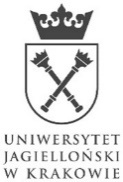 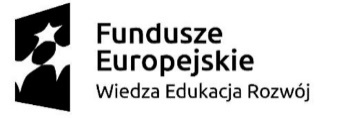 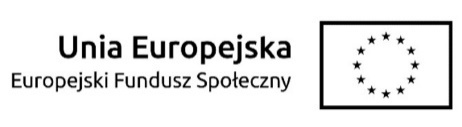 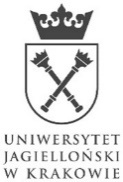 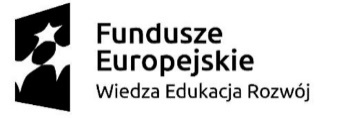 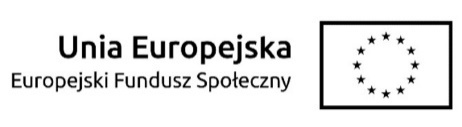 Załącznik nr 1 do ZaproszeniaFORMULARZ OFERTY_______________________________________________________________ZAMAWIAJĄCY –  Uniwersytet Jagielloński ul. Gołębia 24, 31 – 007 Kraków;Jednostka prowadząca sprawę – Dział Zamówień Publicznych UJul. Straszewskiego 25/2, 31-113 Kraków______________________________________________________________________Nazwa (Firma) Wykonawcy – ………………………………………………………………………………….,Adres siedziby – ……………………………………………………………………………………,Adres do korespondencji – ……………………………………………………………………………………,Tel. - ......................................................; faks - ......................................................;E-mail: ..............................................................;NIP - .................................................; REGON - .................................................;Nawiązując do ogłoszonego zaproszenia na wyłonienie Wykonawcy w zakresie w zakresie świadczenia usług hotelowych na potrzeby uczestników wizyt studyjnych w odniesieniu do dwóch części zamówienia, składamy poniższą ofertę:CZĘŚĆ 1 - oferujemy wykonanie przedmiotu zamówienia za kwotę brutto w wysokości: ……………….. złotych (słownie: ……………….),*CZĘŚĆ 2 - oferujemy wykonanie przedmiotu zamówienia za kwotę brutto w wysokości: ……………….. złotych (słownie: ……………….),*oświadczamy, iż do realizacji przedmiotu zamówienia dedykujemy hotel 3*, zlokalizowany w Warszawie, kod: ……, przy ul. ……………………., spełniający wymogi stawiane przez Zamawiającego, na dowód czego dołączam Opis hotelu,oświadczamy, iż przedmiot zamówienia będzie przez nas realizowany zgodnie 
z zasadami wskazanymi w treści Zaproszenia do składania ofert oraz załączonego wzoru umowy, w szczególności oferujemy termin realizacji przedmiotu Umowy zgodny z Zaproszeniem do składania ofert.oświadczamy, że zapoznaliśmy się z treścią Zaproszenia do złożenia ofert, w szczególności zawartym w nim wzorem Umowy oraz opisem przedmiotu zamówienia wraz z załącznikami i uznajemy się za związanych określonymi w niej wymaganiami i zasadami postępowania, oświadczamy, że uważamy się za związanych niniejszą ofertą na okres 30 dni od daty jej otwarcia,oświadczamy iż spełniamy warunki udziału w postępowaniu określone w pkt. 6 Zaproszenia oraz załączamy stosowne dokumenty i/lub oświadczenia i/lub załączniki potwierdzające spełnianie tych warunków.oświadczamy, iż nie należymy do grupy kapitałowej/należymy do grupy kapitałowej: ................................................................................. [*należy podać jakiej; niepotrzebne skreślić]oferta liczy ........................* kolejno ponumerowanych kart.Załączniki do formularza oferty:Oświadczenie o spełnieniu warunków i o braku podstaw do wykluczenia,Kalkulacja cenowaOpis obiektu i rodzaju świadczonych usługUwaga! Miejsca wykropkowane i/lub oznaczone „*” we wzorze formularza oferty i wzorach jego załączników Wykonawca zobowiązany jest odpowiednio do ich treści wypełnić lub skreślić.Miejscowość .............................................. dnia ........................................... 2018 r. roku.........................................................................(pieczęć i podpis osoby uprawnionej doskładania oświadczeń woli w imieniu Wykonawcy)Załącznik nr 1 do formularza oferty(Pieczęć firmowa Wykonawcy)OŚWIADCZENIESkładając ofertę na wyłonienie Wykonawcy w zakresie przygotowania i przeprowadzenia wizyt studyjnych w firmach z sektora finansowego, nr sprawy: 80.272.86.2018, oświadczam, że nie zachodzą przesłanki opisane w punkcie 5) 3 „Zaproszenia do składania ofert” skutkujące wykluczeniem Wykonawcy z postępowania.Miejscowość .................................................. dnia ........................................... 2018 r. roku.........................................................................(pieczęć i podpis osoby uprawnionej doskładania oświadczeń woli w imieniu Wykonawcy)OŚWIADCZENIE DOTYCZĄCE PODWYKONAWCY NIEBĘDĄCEGO PODMIOTEM, NA KTÓREGO ZASOBY POWOŁUJE SIĘ WYKONAWCA*Oświadczam, że w stosunku do następującego/ych podmiotu/tów, będącego/ych podwykonawcą/ami: (należy podać pełną nazwę/firmę, adres, a także w zależności od podmiotu: NIP/PESEL, KRS/CEiDG), ……………………..….……  nie zachodzą podstawy wykluczenia z postępowania o udzielenie zamówienia opisane w punkcie 5) 3.2 „Zaproszenia do składania ofert”.  Miejscowość .................................................. dnia ........................................... 2018 roku.........................................................................(pieczęć i podpis osoby uprawnione do składania oświadczeń woli w imieniu Wykonawcy)OŚWIADCZENIE DOTYCZĄCE PODMIOTU, NA KTÓREGO ZASOBY POWOŁUJE SIĘ WYKONAWCA*Oświadczam, że w stosunku do następującego/ych podmiotu/tów, na którego/ych zasoby powołuje się w niniejszym postępowaniu, tj.:(należy podać pełną nazwę/firmę, adres, a także w zależności od podmiotu: NIP/PESEL, KRS/CEiDG).................................. nie zachodzą podstawy wykluczenia z postępowania o udzielenie zamówienia opisane w punktach od 5)3.2. do 5)3.9. „Zaproszenia do składania ofert”.  .Miejscowość .................................................. dnia ........................................... 2018 roku.........................................................................(pieczęć i podpis osoby uprawnione do składania oświadczeń woli w imieniu Wykonawcy)Oświadczam, że wszystkie informacje podane w powyższych oświadczeniach są aktualne i zgodne z prawdą oraz zostały przedstawione z pełną świadomością konsekwencji wprowadzenia Zamawiającego w błąd przy przedstawianiu informacji.Miejscowość .................................................. dnia ........................................... 2018 roku.........................................................................(pieczęć i podpis osoby uprawnione do składania oświadczeń woli w imieniu Wykonawcy)* - do wypełnienia jeżeli dotyczy Załącznik nr 2 do formularza oferty(Pieczęć firmowa Wykonawcy)KALKULACJA CENOWA CZĘŚĆ 1Miejscowość .............................................. dnia ........................................... 2018 r.........................................................................(pieczęć i podpis osoby uprawnionej do składania oświadczeń woli w imieniu Wykonawcy)CZĘŚĆ 2*- z zastrzeżeniem, iż Zamawiający, zachowując czas trwania usługi, w terminie do 30.04.2019 potwierdzi ostatecznie termin realizacji usługi, który może ulec przesunięciu o +/- 2 tygodnie. Miejscowość .............................................. dnia ........................................... 2018 r.........................................................................(pieczęć i podpis osoby uprawnionej do składania oświadczeń woli w imieniu Wykonawcy)Załącznik nr 3 do formularza ofertyOPIS OBIEKTUOPIS WINIEN ZAWIERAĆ CO NAJMNIEJ NASTĘPUJĄCE INFORMACJE:adres lokalizacji hotelu;opis oferowanego zakwaterowania ze wskazaniem kategoryzacji obiektu oraz opisem oferowanych pokoi;opis proponowanego menu śniadań z uwzględnieniem gramatury i wymaganej ilości potraw;Miejscowość .............................................. dnia ........................................... 2018 r.........................................................................(pieczęć i podpis osoby uprawnionej do składania oświadczeń woli w imieniu Wykonawcy)Załącznik nr 2 do ZaproszeniaWZÓR UMOWY 80.272.86.2018, część ………Zawarta dnia 	 2017 r. w Krakowie, pomiędzy:Uniwersytetem Jagiellońskim z siedzibą w Krakowie przy ul. Gołębiej 24, reprezentowanym przez:…………………… - 	, działającego na podstawie pełnomocnictwa udzielonego przez JM Rektora UJ, w dniu 	 r., sygn. ……….., przy kontrasygnacie finansowej Kwestora UJ,zwanym dalej „Zamawiającym”, a	 z siedzibą w 	, kod: 	, przy ul: 	, wpisaną do	, reprezentowaną przez:………………zwanym dalej „Wykonawcą”, W wyniku przeprowadzenia postępowania prowadzonego w oparciu o postanowienia art. 138o ust. 2-4 ustawy z dnia 29 stycznia 2004 r. - Prawo zamówień publicznych, zwanej w dalszej części niniejszego Zaproszenia „ustawą PZP” (tekst jednolity: Dz. U. z 2017 r., poz. 1579 ze zm.), zawarto umowę następującej treści:§ 1Przedmiotem umowy, szczegółowo określonym w SIWZ i ofercie Wykonawcy, jest wyłonienie Wykonawcy usług hotelowych oraz innych wchodzących w zakres działalności hotelu (tj. usług restauracyjnych) na potrzeby organizowanych przez Zamawiającego wizyt studyjnych w Warszawie w dniach 15-20 lipca 2018 r., dla części 1 i w dniach 14-19 lipca 2019 r. dla części 2, zgodnie z wymaganiami jakościowymi i ilościowymi opisanymi 
w niniejszym Zaproszeniu oraz ofercie Wykonawcy z dnia ……. 2018 r. W zakresie części 2 – Zamawiający zastrzega, iż w terminie do 30.04.2019 potwierdzi ostatecznie termin realizacji usługi, który może ulec przesunięciu o +/- 2 tygodnie przy zachowaniu czasu trwania usługi.Do realizacji usług hotelowych, o których mowa powyżej, zostanie dedykowany hotel 3* (trzygwiazdkowy) wedle oficjalnej kategoryzacji, zlokalizowany w  Warszawie, kod: 	……., przy ul. …………………Zamówienie realizowane jest w ramach projektu Uniwersytetu Jagiellońskiego „PELIKAN 2.0 - praktyczne kształcenie kompetencji studentów na kierunkach Matematyka i Informatyka UJ oczekiwanych przez pracodawców”, nr umowy 
o dofinansowanie projektu: POWR.03.01.00-00-K178/16-01, współfinansowanego ze środków Unii Europejskiej w ramach Europejskiego Funduszu Społecznego - Program Operacyjny Wiedza Edukacja Rozwój, III Oś priorytetowa „Szkolnictwo wyższe dla gospodarki i rozwoju”, Działanie 3.1 „Kompetencje w szkolnictwie wyższym”.§ 2Zamawiający zleca a Wykonawca zobowiązuje się wykonać wszelkie niezbędne czynności dla zrealizowania przedmiotu umowy określonego w § 1.Zgodnie z niniejszą umową Wykonawca zobowiązuje się do wykonywania przedmiotu umowy z należytą starannością, uwzględniając zawodowy charakter prowadzonej przez niego działalności.Integralną częścią niniejszej umowy jest dokumentacja postępowania, w tym 
w szczególności Zaproszenie do składania ofert wraz z załącznikami i oferta Wykonawcy.§ 3Wykonawca oświadcza, że posiada odpowiednią wiedzę, doświadczenie i dysponuje stosowną bazą do wykonania przedmiotu umowy, a w szczególności posiada aktualne zaświadczenie i/lub decyzję wydaną przez właściwy terenowo organ Państwowej Inspekcji Sanitarnej, na mocy postanowień ustawy z dnia 25 sierpnia 2006 r. 
o bezpieczeństwie żywności i żywienia (tekst jednolity: Dz. U. 2017 r., poz. 149 ze zm.) 
i związanych z nią aktów wykonawczych, o wpisie jego zakładu do rejestru i/lub zatwierdzeniu jego firmy jako zakładu spełniającego odpowiednie wymagania do prowadzenia działalności gastronomicznej.Wykonawca zapewnia realizację przedmiotu niniejszej umowy zgodnie z następującymi, szczegółowymi zasadami:uczestnicy organizowanego zdarzenia zostaną zakwaterowani zgodnie 
z przedstawionym harmonogramem wizyt studyjnych;przygotowanie i podanie posiłków nastąpi zgodnie z przedstawionym harmonogramem wizyt studyjnych;posiłki zostaną przygotowane z zachowaniem zasad higieny i obowiązujących przepisów sanitarnych;posiłki zostaną przygotowane zgodnie z zasadami racjonalnego żywienia;posiłki będą urozmaicone i przygotowane z pełnowartościowych, świeżych produktów z ważnymi terminami przydatności do spożycia.Zamawiającemu na każdym etapie realizacji niniejszej umowy przysługuje uprawnienie do weryfikacji wydawanej uczestnikom liczby i gramatury posiłków. Przedmiotowej weryfikacji dokonywać będą upoważnieni przedstawiciele Zamawiającego organizującego wizyty studyjne.Przedmiot umowy będzie realizowany przez Wykonawcę siłami własnymi/siłami własnymi i przy pomocy podwykonawców.Zlecenie wykonania części przedmiotu umowy podwykonawcom nie zmienia zobowiązania Wykonawcy względem Zamawiającego za należyte wykonanie tej części.Wykonawca jest odpowiedzialny za działania, uchybienia i zaniedbania podwykonawców w takim samym stopniu, jak za działania, uchybienia i zaniedbania własne.Jeśli Wykonawca w toku postępowania o udzielenie zamówienia publicznego w wyniku, którego zawarto niniejszą umowę, powoływał się na zasoby innych podmiotów będących jego podwykonawcami, w zakresie wskazanym w art. 22a ust. 1 ustawy PZP, w celu wykazania spełniania warunków udziału w postępowaniu, Wykonawca jest obowiązany wykazać, że proponowany inny podwykonawca lub on samodzielnie spełnia je w stopniu nie mniejszym niż dotychczasowy podmiot (podwykonawca).Wykonawca oświadcza, iż jest ubezpieczony od odpowiedzialności cywilnej w zakresie prowadzonej przez siebie działalności i posiada aktualną polisę ubezpieczeniową OC.§ 4Wysokość wynagrodzenia przysługującego Wykonawcy za wykonanie przedmiotu umowy ustalona została na podstawie oferty Wykonawcy.Wynagrodzenie maksymalne za przedmiot umowy ustala się na kwotę brutto (czyli wraz z należnym podatkiem od towarów i usług VAT): ………….  zł (słownie: …………… zł …/100).3. Zamawiający nie później niż na 30 dni przed rozpoczęciem wizyty studyjnej poda Wykonawcy zadeklarowaną liczbę osób biorących udział w wizycie studyjnej, przy czym ostateczne rozliczenie z tytułu świadczenia usługi nastąpi na podstawie rzeczywistej liczby uczestników ww. wydarzenia.Strony zgodnie ustalają następujące zasady bezkosztowej anulacji:CZĘŚĆ I PRZEDMIOTU ZAMÓWIENIA:- do dnia 15.06.2018 - możliwość bezkosztowej anulacji 20% zamówionego allotmentu;CZĘŚĆ II PRZEDMIOTU ZAMÓWIENIA:- do dnia 14.06.2019 - możliwość bezkosztowej anulacji 50% zamówionego allotmentu;Wynagrodzenie, o którym mowa powyżej obejmuje wszelkie koszty związane z realizacją zamówienia [tj. koszt usługi hotelarskiej oraz restauracyjnej, świadczonej w hotelu, przygotowania i serwowania posiłków, pełnej obsługi kelnerskiej - zgodnie z wymaganiami Zamawiającego oraz porządkowania sal konsumpcyjnych i koszty stałe],Zamawiający jest płatnikiem VAT i posiada NIP PL 675-000-22-36.Wykonawca jest płatnikiem VAT i posiada NIP PL	§ 5Wykonawca otrzyma wynagrodzenie po zakończeniu wizyty studyjnej, zatem po realizacji całości zamówienia, potwierdzonej podpisanym bez zastrzeżeń protokołem odbioru i złożeniu faktury w siedzibie Zamawiającego.Termin zapłaty faktury (faktur) za wykonany bez zastrzeżeń przedmiot umowy ustala się do 30 dni od dnia doręczenia prawidłowo wystawionej faktury do siedziby wskazanej powyżej w ust. 1.Wynagrodzenie przysługujące Wykonawcy jest płatne przelewem z rachunku Zamawiającego na konto Wykonawcy wskazane na fakturze.Miejscem płatności jest bank Zamawiającego, a zapłata następuje w dniu zlecenia przelewu przez Zamawiającego.§ 6Zamawiający przystąpi do czynności odbioru przedmiotu umowy po pisemnym 
(tj. przesłanym faksem bądź za pośrednictwem poczty elektronicznej) powiadomieniu go przez Wykonawcę o wykonaniu przedmiotu umowy. Dokument zgłoszenia gotowości do odbioru Wykonawca zobowiązany jest przesłać do osoby: pan/ pani …….. email: …………. do 5 dni roboczych po zakończeniu realizacji usługi.Zamawiający zastrzega sobie prawo odmowy podpisania protokołu odbioru w przypadku, gdy przedmiot umowy został zrealizowany wadliwie z naruszeniem zasad dotyczących sposobu i formy realizacji usług, określonych szczegółowo w Zaproszeniu do składania ofert.Odbiór przedmiotu umowy nie wyłącza roszczeń Zamawiającego z tytułu nienależytego wykonania umowy, w szczególności w przypadku wykrycia wad przedmiotu umowy przez Zamawiającego po dokonaniu odbioru.§ 7Oprócz przypadków wymienionych w Kodeksie cywilnym Stronom przysługuje prawo odstąpienia od niniejszej umowy w następujących przypadkach:Zamawiający może odstąpić od umowy, w części niewykonanej, w terminie nie wcześniej niż 7 dni od dnia powzięcia wiadomości o zaistnieniu poniższych okoliczności:powzięcia wiadomości przez Zamawiającego o tym, że Wykonawca na skutek swojej niewypłacalności nie wykonuje zobowiązań pieniężnych przez okres co najmniej 3 miesięcy,zostanie podjęta likwidacja Wykonawcy,został wydany nakaz zajęcia majątku Wykonawcy,powzięcia wiadomości przez Zamawiającego o utracie przyznanych Wykonawcyuprawnienia do świadczenia usług gastronomicznych,powzięcia wiadomości przez Zamawiającego o wykreśleniu obiektu hotelarskiegoz ewidencji prowadzonej przez marszałka województwa małopolskiego na podstawie art. 38 ust. 1 ustawy z dnia 29 sierpnia 1997 r. o usługach turystycznych (t. j. Dz. U. z 2017 r. poz. 1553 ze zm.), bądź wpisanie tego obiektu hotelarskiego do ewidencji jako obiekt posiadający kategorię poniżej 3* (trzech gwiazdek),wystąpienia u Wykonawcy dużych trudności finansowych, w szczególności wystąpienie zajęć komorniczych lub innych zajęć uprawnionych organów o łącznej wartości przekraczającej 200 000,00 PLN (słownie: dwieście tysięcy złotych),Wykonawca bez uzasadnionego powodu nie rozpocznie, bądź zaniecha realizacji przedmiotu umowy przez okres co najmniej 24 godzin.Ponadto w razie wystąpienia istotnej zmiany okoliczności powodującej, że wykonanie umowy nie leży w interesie publicznym, czego nie można było przewidzieć w chwili zawarcia umowy, lub dalsze wykonywanie umowy może zagrozić istotnemu interesowi bezpieczeństwa państwa lub bezpieczeństwu publicznemu, Zamawiający może odstąpić od umowy w terminie 30 dni od powzięcia wiadomości o tych okolicznościach.Zamawiający, korzystając z umownego lub ustawowego prawa odstąpienia od umowy, może odstąpić - zgodnie ze swoim wyborem - od całości umowy lub od jej części.Wykonawcy nie przysługuje odszkodowanie za odstąpienie Zamawiającego od umowy z winy Wykonawcy.Odstąpienie od umowy powinno nastąpić w formie pisemnej pod rygorem nieważności takiego oświadczenia i powinno zawierać uzasadnienie.Odstąpienie od umowy nie wpływa na istnienie i skuteczność roszczeń o zapłatę kar umownych.§ 8Strony zastrzegają sobie prawo do dochodzenia kar umownych za niezgodne z niniejszą umową lub nienależyte wykonanie zobowiązań z umowy wynikających:Wykonawca z zastrzeżeniem ust. 3 niniejszego paragrafu, zapłaci Zamawiającemu karę umowną w przypadku każdego niewykonania lub nienależytego wykonania umowy w wysokości 10% wynagrodzenia maksymalnego brutto, o którym mowa w § 4 ust. 2 umowy, przy czym przez „nienależyte wykonanie umowy” rozumieć należy naruszenie przez Wykonawcę ustalonych przez Zamawiającego w treści Zaproszenia zasad realizacji przedmiotu umowy, tj. w szczególności wadliwe świadczenie usług hotelowych (tj. m.in. zakwaterowanie uczestników w obiekcie o innej niż wymagana lokalizacji bądź 
o niższym - niż wymagany - standardzie; zakwaterowanie uczestników w pokojach 
o innym - niż wymagany - standardzie), wadliwe świadczenie usług restauracyjnych 
(tj. m.in. wydawanie posiłków w mniejszej - niż wymagana - ilości lub też 
z pominięciem/naruszeniem ustalonej gramatury lub zasad ich przygotowywania; nie zapewnienie należytej obsługi kelnerskiej etc.).Jeżeli zastrzeżona w niniejszej umowie kara umowna nie pokrywa poniesionej szkody, Strona, która poniosła szkodę może dochodzić na zasadach ogólnych odszkodowania uzupełniającego.Roszczenie o zapłatę kar umownych staje się wymagalne począwszy od dnia następnego po dniu, w którym miały miejsce okoliczności określone w niniejszej umowie, stanowiące podstawę ich naliczenia.Wykonawcy nie przysługuje odszkodowanie za odstąpienie Zamawiającego od umowy 
z przyczyn, za które Zamawiający nie ponosi odpowiedzialności.Zamawiający zastrzega sobie prawo do potrącenia ewentualnych kar umownych 
z należnej faktury lub innych ewentualnych wierzytelności Wykonawcy względem Zamawiającego.Uiszczanie kary umownej wskazanej w ust. 2 niniejszego paragrafu umowy, nie zwalnia Wykonawcy z obowiązku realizowania obowiązków określonych niniejszą umową.W przypadku odstąpienia od umowy, Strony zachowują prawo egzekucji kar umownych.§ 9Zamawiający przewiduje możliwość wprowadzenia zmian postanowień niniejszej umowy w stosunku do treści przedłożonej w niniejszym postępowaniu oferty przy zachowaniu niezmiennej ceny, w przypadku:zmiany terminu realizacji zamówienia (tj. terminu wizyt studyjnych, w ramach którego świadczone będą usługi) - ze względu na przyczyny leżące po stronie Zamawiającego, dotyczące w szczególności braku chętnych do uczestnictwa w wizycie studyjnej oraz inne niezawinione przez Strony przyczyny, w tym będące konsekwencją zaistnienia zdarzeń spowodowanych przez siłę wyższą. O zmianie terminu Zamawiający powiadomi pisemnie Wykonawcę ze stosownym wyprzedzeniem;zmiany podwykonawcy (o ile został przewidziany w procesie realizacji zamówienia) - ze względów losowych lub innych korzystnych dla Zamawiającego, z uwzględnieniem postanowień § 3 ust. 7 niniejszej umowy;zmiany miejsca świadczenia usług wskazanego w zawartym w Zaproszeniu - ze względu na przyczyny leżące po stronie Zamawiającego, w związku ze zmianą miejsca odbywania wizyt studyjnych;zmiany terminu realizacji usługi, przy zachowaniu czasu trwania usługi – ze względu na interes lub przyczyny leżące po stronie Zamawiającego;w którym wymagają tego przepisy ustawy o ochronie danych osobowych lub ogólnego rozporządzenia Parlamentu Europejskiego i Rady (UE) 2016/679 w sprawie ochrony osób fizycznych w związku z przetwarzaniem danych osobowych i w sprawie swobodnego przepływu takich danych oraz uchylenia dyrektywy 95/46/WE (ogólne rozporządzenie o ochronie danych) - Zamawiający, jako Administrator danych osobowych, powierzy Wykonawcy, jako Podmiotowi przetwarzającemu, dane osobowe uczestników wizyty studyjnej do przetwarzania, na zasadach i w celu określającym zasady powierzenia przetwarzania danych osobowych. Zamawiający dopuszcza w tym zakresie zawarcie aneksu do umowy lub oddzielnej umowy powierzenia przetwarzania danych osobowych.W czasie obowiązywania zawartej z wyłonionym wykonawcą umowy wysokość maksymalnego wynagrodzenia należnego Wykonawcy ulegnie zmianie w drodze pisemnego aneksu w przypadku ustawowej zmiany stawki podatku od towarów i usług VAT do poszczególnych wykonanych usług stanowiących przedmiot umowy, które zostały zrealizowane po dniu wejścia w życie przepisów dokonujących zmiany stawki podatku VAT.§ 10Żadna ze Stron nie jest uprawniona do przeniesienia swoich praw i zobowiązań z tytułu niniejszej umowy bez uzyskania pisemnej pod rygorem nieważności zgody drugiej Strony, w szczególności Wykonawcy nie przysługuje prawo przenoszenia wierzytelności wynikających z niniejszej umowy na podmioty trzecie bez uprzedniej zgody Zamawiającego.§ 11W sprawach nieuregulowanych niniejszą umową mają w szczególności zastosowanie przepisy ustawy z dnia 29 stycznia 2004r. - Prawo zamówień publicznych (tekst jednolity: Dz. U. z 2017 r., poz. 1579  ze zm.) oraz ustawy z dnia 23 kwietnia 1964 r. - Kodeks Cywilny (tekst jednolity: Dz. U. z 2017 r., poz. 459 ze zm.).Wszelkie zmiany lub uzupełnienia niniejszej umowy mogą nastąpić za zgodą Stron 
w formie pisemnej pod rygorem nieważności.Wszelkie oświadczenia Stron umowy będą składane na piśmie pod rygorem nieważności listem poleconym lub za potwierdzeniem ich złożenia.W razie rozbieżności pomiędzy treścią Zaproszenia do składania ofert a postanowieniami umowy oraz w sprawach nieuregulowanych niniejszą umową priorytet nadaje się zapisom Zaproszenia i jego załączników.Sądem właściwym dla wszystkich spraw, które wynikną z realizacji tej umowy, będzie sąd miejscowo właściwy dla siedziby Zamawiającego.§ 12Niniejszą umowę sporządzono w dwóch (2) jednobrzmiących egzemplarzach po jednym (1) egzemplarzu dla każdej ze Stron.Zamawiający	:					WykonawcaNazwa Cena jedn. brutto/ za osobęIlość osóbLiczba dób hotelowychCena sumaryczna brutto(1)(2)(3)(4)(5=2 x 3 x 4)Cena za osobę w pokoju 2- osobowym typu twin ze śniadaniem w okresie 15-20.07.2018305Nazwa Cena jedn. brutto/ za osobęIlość osóbLiczba dób hotelowychCena sumaryczna brutto(1)(2)(3)(4)(5=2 x 3 x 4)Cena za osobę w pokoju 2- osobowym typu twin ze śniadaniem w okresie 14-19.07.2019*305